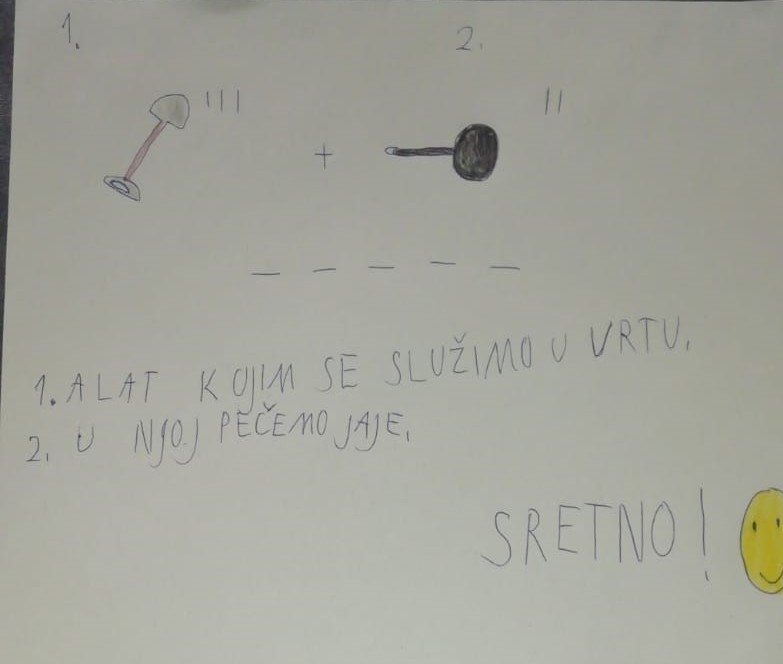 Naš Ivan je osmislio jedan rebus za razonodu. Pokušaj ga riješiti. Vidjet ćeš da ima neke veze s današnjom nastavom.  Sretno!Okušaj se i ti u izazovu smišljanja zabavnih zadataka  Jež Iglić – odgovaranje na pitanja, samoprovjeraDanas ćeš riješiti zadatke iz udžbenika uz slikopriču koju smo jučer čitali. Radi polako i uredno. Pazi na pisanje, sve već znaš. Šaljem ti podsjetnik da možeš sam /sama  provjeriti kako pišeš.Označi svoj rad odgovarajućim smješkom, a nakon toga pošalji i meni na pregled.SastavniceIZVRSNODOBROMOGU BOLJEPisanje odgovora o pročitanom tekstuSamostalno i točno odgovaram  na postavljena pitanja potpunom rečenicom. Na pitanja odgovaram točno, ali s jednom ili dvije riječi. Odgovori na postavljena pitanja uglavnom nisu točni ili su nepotpuni.Rečenični znakoviNa kraju svake rečenice pišem odgovarajući rečenični znak.Ponekad zaboravim staviti rečenični znak na kraju rečenice.Zaboravljam na pisanje rečeničnog znaka.RukopisPravilno oblikujem i povezujem slova  poštujući crtovlje. Uglavnom ispravno oblikujem i povezujem slova unutar crtovlja.Većina slova nije pravilno oblikovana ili povezana uz nepoštivanje crtovlja.